TONDEUSE SABO 54 VARIO E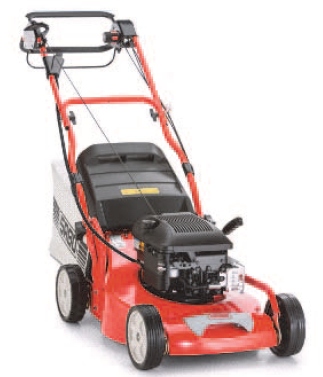 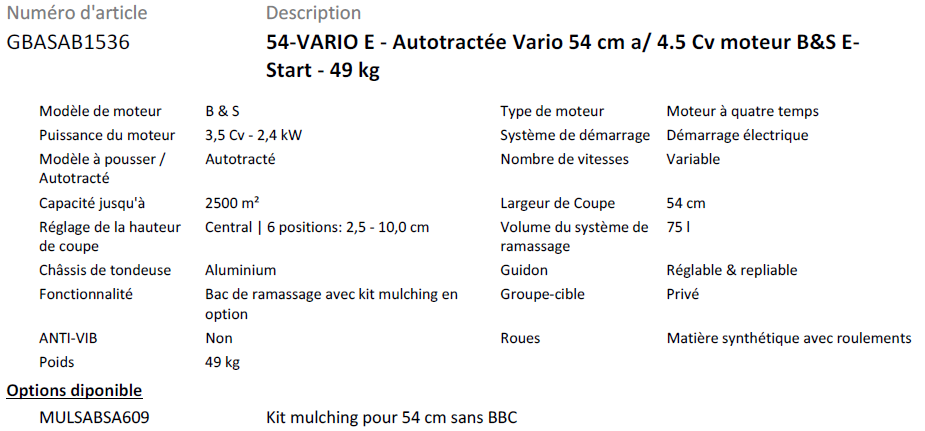 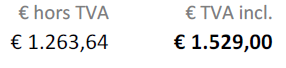 